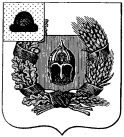 Администрация Александро-Невского городского поселения Александро-Невского муниципального районаРязанской области ПОСТАНОВЛЕНИЕот 27.09.2023г.                                      р.п. Александро-Невский                           №167/1О внесении изменений в постановление администрации Александро-Невского городского поселения от 16.06.2023г. №72/1 «Об утверждении реестра мест (площадок) накопления твердых коммунальных отходов и схемы размещения мест (площадок) накопления твердых коммунальных отходов  на территории  муниципального образования- Александро-Невского городского поселения Александро-Невского муниципального района Рязанской области». Руководствуясь Федеральным законом №131-ФЗ от 06.10.2003 г. «Об общих принципах организации местного самоуправления в Российской Федерации», Федеральным законом №89-ФЗ от 24.06.1998г. «Об отходах производства и потребления», во исполнение полномочий по участию в организации деятельности по сбору (в том числе раздельному сбору) и транспортированию твердых коммунальных отходов, администрация Александро-Невского городского поселения Александро-Невского муниципального района Рязанской области ПОСТАНОВЛЯЕТ:              1. Внести изменения в постановление администрации Александро-Невского городского поселения от 16.06.2023г. №72/1 « Об утверждении реестра мест (площадок) накопления твердых коммунальных отходов и схемы размещения мест (площадок) накопления твердых коммунальных отходов  на территории  муниципального образования- Александро-Невского городского поселения Александро-Невского муниципального района Рязанской области»  изложить приложение к постановлению в новой редакции.            2. Признать утратившим силу Постановление от 20.09.2023г. №163 «О внесении изменений в постановление администрации Александро-Невского городского поселения от 19.03.2019 г.№29 «Об утверждении реестра мест (площадок) накопления твердых коммунальных отходов и схемы размещения мест (площадок) накопления твердых коммунальных отходов  на территории  муниципального образования- Александро-Невского городского поселения Александро-Невского муниципального района Рязанской области»( в ред. от 19.08.2020 №117, от 28.04.2021г. №66, от 03.03.2023г. №23, от 30.11.2022г. , от 14.06.2023г. №72). 3. Настоящее постановление вступает в силу со дня его подписания. 4. Настоящее постановление опубликовать в Информационном бюллетене и разместить на официальном сайте администрации Александро-Невского городского поселения.5. Контроль за исполнением настоящего постановления  оставляю за собой.Врио главы администрацииАлександро-Невское городское поселение -Александро-Невский муниципальный район                                          И.В.Жирков                                                                                                    РЕЕСТРмест (площадок) накопления твердых коммунальных отходов на территории    Александро-Невского городского поселения Александро-Невского муниципального района Рязанской области№ п/пАдрес места (площадки) накопления твердых коммунальных отходов Обустройство ограждения места (площадки) накопления твердых коммунальных отходов Количество тип контейнеров, планируемых к установке в месте (площадки) накопления твердых коммунальных отходов Обустройство водонепроницаемого покрытия в месте (площадки) накопления твердых коммунальных отходовНаличие освещения возле места (площадки) накопления твердых коммунальных отходовНаличие подъездного пути к месту (площадке) накопления твердых коммунальных отходов1391240,Рязанская область, Александро-Невский район ,р.п.Александро-Невский ,ул. Вокзальная,д.10да1 шт. (V-0,75 куб.м)дауличное освещениеимеется2391240,Рязанская область, Александро-Невский район ,р.п.Александро-Невский ,ул. Вокзальная,д.42да1 шт. (V-0,75 куб.м)дауличное освещениеимеется3391240,Рязанская область, Александро-Невский район ,р.п.Александро-Невский ,ул. Вокзальная,д.62да1 шт. (V-0,75 куб.м)дауличное освещениеимеется4391240,Рязанская область, Александро-Невский район ,р.п.Александро-Невский ,ул. Вокзальная,д.70да1 шт. (V-0,75 куб.м)дауличное освещениеимеется5391240,Рязанская область, Александро-Невский район ,р.п.Александро-Невский ,ул. Новоселов,д.31да1 шт. (V-0,75 куб.м)дауличное освещениеимеется6391240,Рязанская область, Александро-Невский район,р.п. Александро-Невский ,ул. Весенняя д.28ада1 шт. (V-0,75 куб.м)дауличное освещениеимеется7391240,Рязанская область, Александро-Невский район,р.п. Александро-Невский ,ул. Молодежная д.22да1 шт. (V-0,75 куб.м)дауличное освещениеимеется8391240,Рязанская область, Александро-Невский район,р.п. Александро-Невский ,ул. Молодежная д.25да1 шт. (V-0,75 куб.м)дауличное освещениеимеется9391240,Рязанская область, Александро-Невский район,р.п. Александро-Невский ,пер.Рабочий д.10да1 шт. (V-0,75 куб.м)дауличное освещениеимеется10391240,Рязанская область, Александро-Невский район,р.п. Александро-Невский ,ул.Заводская д.4да1 шт. (V-0,75 куб.м)дауличное освещениеимеется11391240,Рязанская область, Александро-Невский район,р.п. Александро-Невский ,ул.Почтовая д.2да1 шт. (V-0,75 куб.м)дауличное освещениеимеется12391240,Рязанская область, Александро-Невский район,р.п. Александро-Невский ,ул.Почтовая д.11 ада1 шт. (V-0,75 куб.м)дауличное освещениеимеется13391240,Рязанская область, Александро-Невский район,р.п. Александро-Невский ,ул.Почтовая д.26да1 шт. (V-0,75 куб.м)дауличное освещениеимеется14391240,Рязанская область, Александро-Невский район,р.п. Александро-Невский ,ул. Почтовая д.50да1 шт. (V-0,75 куб.м)дауличное освещениеимеется15391240,Рязанская область, Александро-Невский район,р.п. Александро-Невский ,ул.Почтовая д.53да1 шт. (V-0,75 куб.м)дауличное освещениеимеется16391240,Рязанская область, Александро-Невский район,р.п. Александро-Невский ,ул. Почтовая д.85да1 шт. (V-0,75 куб.м)дауличное освещениеимеется17391240,Рязанская область, Александро-Невский район,р.п. Александро-Невский ,пер.Садовый д.1да1 шт. (V-0,75 куб.м)дауличное освещениеимеется18391240,Рязанская область, Александро-Невский район,р.п. Александро-Невский ,ул. Урожайная д.4да1 шт. (V-0,75 куб.м)дауличное освещениеимеется19391240,Рязанская область, Александро-Невский район,р.п. Александро-Невский ,ул. Советская д.15да1 шт. (V-0,75 куб.м)дауличное освещениеимеется20391240,Рязанская область, Александро-Невский район,р.п. Александро-Невский ,ул. Советская д.27да1 шт. (V-0,75 куб.м)дауличное освещениеимеется21391240,Рязанская область, Александро-Невский район,р.п. Александро-Невский ,ул. Советская д.44да1 шт. (V-0,75 куб.м)дауличное освещениеимеется22391240,Рязанская область, Александро-Невский район,р.п. Александро-Невский ,ул.Почтовая д.112да1 шт.  (V-0,75 куб.м)дауличное освещениеимеется23391240,Рязанская область, Александро-Невский район,р.п. Александро-Невский ,ул. Солнечная д.19да1 шт. (V-0,75 куб.м)дауличное освещениеимеется24391240,Рязанская область, Александро-Невский район,р.п. Александро-Невский ,ул. Солнечная д.21ада1 шт. (V-0,75 куб.м)дауличное освещениеимеется25391240,Рязанская область, Александро-Невский район,р.п. Александро-Невский ,ул. Солнечная д.23да1 шт. (V-0,75 куб.м)дауличное освещениеимеется26391240,Рязанская область, Александро-Невский район,р.п. Александро-Невский ,ул. Невского д.4да1 шт. (V-0,75 куб.м)дауличное освещениеимеется27391240,Рязанская область, Александро-Невский район,р.п. Александро-Невский ,ул. Невского д.42да1 шт. (V-0,75 куб.м)дауличное освещениеимеется28391240,Рязанская область, Александро-Невский район,р.п. Александро-Невский ,ул. Невского д.79да1 шт. (V-0,75 куб.м)дауличное освещениеимеется29391240,Рязанская область, Александро-Невский район,р.п. Александро-Невский ,ул.Южная  д.17да1 шт. (V-0,75 куб.м)дауличное освещениеимеется30391240,Рязанская область, Александро-Невский район,р.п. Александро-Невский ,ул.Базарная  д.12да1 шт. (V-0,75 куб.м)дауличное освещениеимеется31391240,Рязанская область, Александро-Невский район,р.п. Александро-Невский ,ул.Вишневая д.5да1 шт. (V-0,75 куб.м)дауличное освещениеимеется32391240,Рязанская область, Александро-Невский район,р.п. Александро-Невский ,ул.Вишневая д.53да1 шт. (V-0,75 куб.м)дауличное освещениеимеется33391240,Рязанская область, Александро-Невский район,р.п. Александро-Невский ,ул.Скобелева д.2да1 шт. (V-0,75 куб.м)дауличное освещениеимеется34391240,Рязанская область, Александро-Невский район,р.п. Александро-Невский ,ул.Новоселов д.71да1 шт. (V-0,75 куб.м)дауличное освещениеимеется35391240,Рязанская область, Александро-Невский район,р.п. Александро-Невский ,ул.Комсомольская д.2да1 шт. (V-0,75 куб.м)дауличное освещениеимеется36391240,Рязанская область, Александро-Невский район,р.п. Александро-Невский ,ул.Гагарина д.1да1 шт. (V-0,75 куб.м)дауличное освещениеимеется37391240,Рязанская область, Александро-Невский район,р.п. Александро-Невский ,ул.Заводская д.2да1 шт. (V-0,75 куб.м)дауличное освещениеимеется38391240,Рязанская область, Александро-Невский район,р.п. Александро-Невский ,ул.Заводская д.14да1 шт. (V-0,75 куб.м)дауличное освещениеимеется39391240,Рязанская область, Александро-Невский район,р.п. Александро-Невский ,ул.Мира д.14да1 шт. (V-0,75 куб.м)дауличное освещениеимеется40391240,Рязанская область, Александро-Невский район,р.п. Александро-Невский ,ул.Урожайная д.28да1 шт. (V-0,75 куб.м)дауличное освещениеимеется41391240,Рязанская область, Александро-Невский район,р.п. Александро-Невский ,ул.Школьная д.10да1 шт. (V-0,75 куб.м)дауличное освещениеимеется42391240,Рязанская область, Александро-Невский район,р.п. Александро-Невский ,ул.Кирюхина д.41да1 шт. (V-0,75 куб.м)дауличное освещениеимеется43391240,Рязанская область, Александро-Невский район,р.п. Александро-Невский ,ул.Набережная д.3да1 шт. (V-0,75 куб.м)дауличное освещениеимеется44391240,Рязанская область, Александро-Невский район,р.п. Александро-Невский ,ул.Набережная д.67да1 шт. (V-0,75 куб.м)дауличное освещениеимеется45391240,Рязанская область, Александро-Невский район,р.п. Александро-Невский ,ул.Новая д.1да1 шт. (V-0,75 куб.м)дауличное освещениеимеется46391240,Рязанская область, Александро-Невский район,р.п. Александро-Невский ,ул.Советская д.9да1 шт. (V-0,75 куб.м)дауличное освещениеимеется47391240,Рязанская область, Александро-Невский район,р.п. Александро-Невский ,мкр.СХТ,пер.Рабочий ,пляж "Каширинский" на ручье Ольховкада1 шт. (V-0,75 куб.м)дауличное освещениеимеется48391240,Рязанская область, Александро-Невский район,р.п. Александро-Невский ,ул.Восточная д.13да1 шт. (V-0,75 куб.м)дауличное освещениеимеется49391240,Рязанская область, Александро-Невский район,р.п. Александро-Невский ,ул.Восточная д.13да1 шт. (V-0,75 куб.м)дауличное освещениеимеется50391240,Рязанская область, Александро-Невский район,р.п. Александро-Невский ,пер.Почтовый д.17да1 шт. (V-0,75 куб.м)дауличное освещениеимеется51391240,Рязанская область, Александро-Невский район,р.п. Александро-Невский ,пер.Почтовый д.11да1 шт. (V-0,75 куб.м)дауличное освещениеимеется52391240,Рязанская область, Александро-Невский район,р.п. Александро-Невский, ул. Новоселов, д.34 ада1 шт. (V-0,75 куб.м)дауличное освещениеимеется53391240,Рязанская область, Александро-Невский район,р.п. Александро-Невский, ул.Невского, д.26да1 шт. (V-0,75 куб.м)дауличное освещениеимеется54391240,Рязанская область, Александро-Невский район,р.п. Александро-Невский ,ул. Почтовая д.22да1 шт. (V-0,75 куб.м)дауличное освещениеимеется